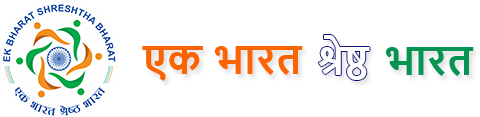 The idea of a sustained and structured cultural connect between citizens of different regions was initiated by Prime Minister Shri Narendra Modi during the Rashtriya Ekta Divas held on 31st October, 2015, to celebrate the birth anniversary of Sardar Vallabhbhai Patel.Honorable Prime Minister propounded that cultural diversity is a joy that ought to be celebrated through mutual interaction & reciprocity between people of different States and UTs so that a common spirit of understanding resonates throughout the country.India is a unique nation, whose fabric has been woven by diverse linguistic, cultural and religious threads held together into a composite national identity by a rich history of cultural evolution, coupled with a rousing freedom struggle that was built around the tenets of non-violence and justice.In an era that facilitates mobility and outreach, it is important to establish cultural exchanges between people of different regions, as a means to further human bonding and a common approach to nation-building.Every State and UT in the country would be paired with another State/UT for a year, during which they would carry out a structured engagement with one another in the spheres of language, literature, cuisine, festivals, cultural events, tourism etc.The spirit of mutual understanding amidst a shared history has enabled a special unity in diversity , which stands out as a tall flame of nationhood that needs to be nourished and cherished into the future.Ek Bharat Shreshtha bharat club of Indian Institute of Information Technology, KotaTo promote the ideology of unity in diversity, an EBSB club of the III-kota was formed in November 2019. the club was initiated with a strength of 50 members and will be conducting an online event in order to celebrate the EBSB day of our institute in January.The beginning of events will starts from the 2nd week of December 2019 which will include the following activities.1. Online quiz  :  The topic of quiz will be unity in diversity and the question will mainly test the knowledge of the Rajasthan-Assam pair which was initiated by EBSB.2. Digital poster making  :  The digital poster making will embrace the creative and colorful side of participants and that will also be an online event making the participants submit their posters in an online platform.3. Essay writing  :  The essay writing competition will give writers a chance to showcase their writing skills and the topic will be unity in diversity.Each activity will be judged individually and the portal to submit their work will be active for a limited period of time.Conducting such activities is a step forward to show the support for the initiative taken by the Indian government for human bonding and a common approach to nation-building.